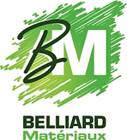 										17 AVRIL 2024Distributeur et Négoce dans les Métiers du Batiment et de l’AménagementSiège social à Beaupréau – 49 –POSTES A POURVOIR2 VENDEURS CONSEIL (H/F)SALLE EXPOSITION CARRELAGEDans le cadre de notre développement, la société BELLIARD MATERIAUX ; entreprise indépendante et familiale composée de 29 Personnes ; spécialisée dans la Distribution et le Négoce de Matériaux de Construction, recrute une personne en Contrat à Durée Indéterminée :POSTE : Vendeur/ConseilSECTEUR D ACTIVITES : Salle Exposition Carrelage, Aménagements Intérieurs/Extérieurs et Décoration MISSION : Au sein d’une équipe dédiée à nos Activités de Carrelage et Produits Décoratifs, vous aurez pour mission :Accueil et Conseil Clients Professionnels et Particuliers, Animation et Vente en Salle Exposition Carrelage (Show-Room de 650 M2) et Exposition Extérieure (700 M2), Réception des Appels, Gestion et suivi du Carnet de Commandes, des Relances des devis, de la Réalisation de Plans 3D.Gestion du Merchandising, mise en place PLV Formations techniques assurées, Expérience commerciale souhaitée Basé à Beaupréau (49), Poste à pourvoir immédiatement Rémunération à définir Si cette offre vous intéresse, merci de nous envoyer votre CV et lettre de motivation à l’adresse suivante : s.rame@belliard-materiaux.fr